PARTS OF THE HOUSEMatch the parts of the house with pictures.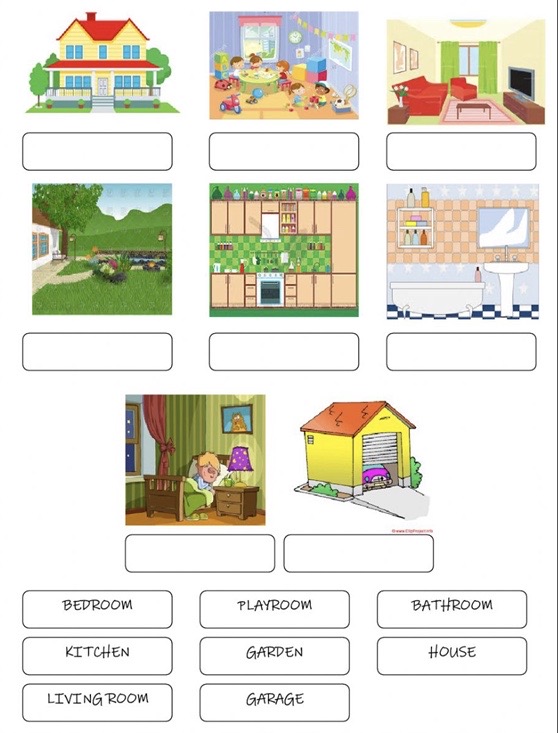 Vir: liveworksheets.com